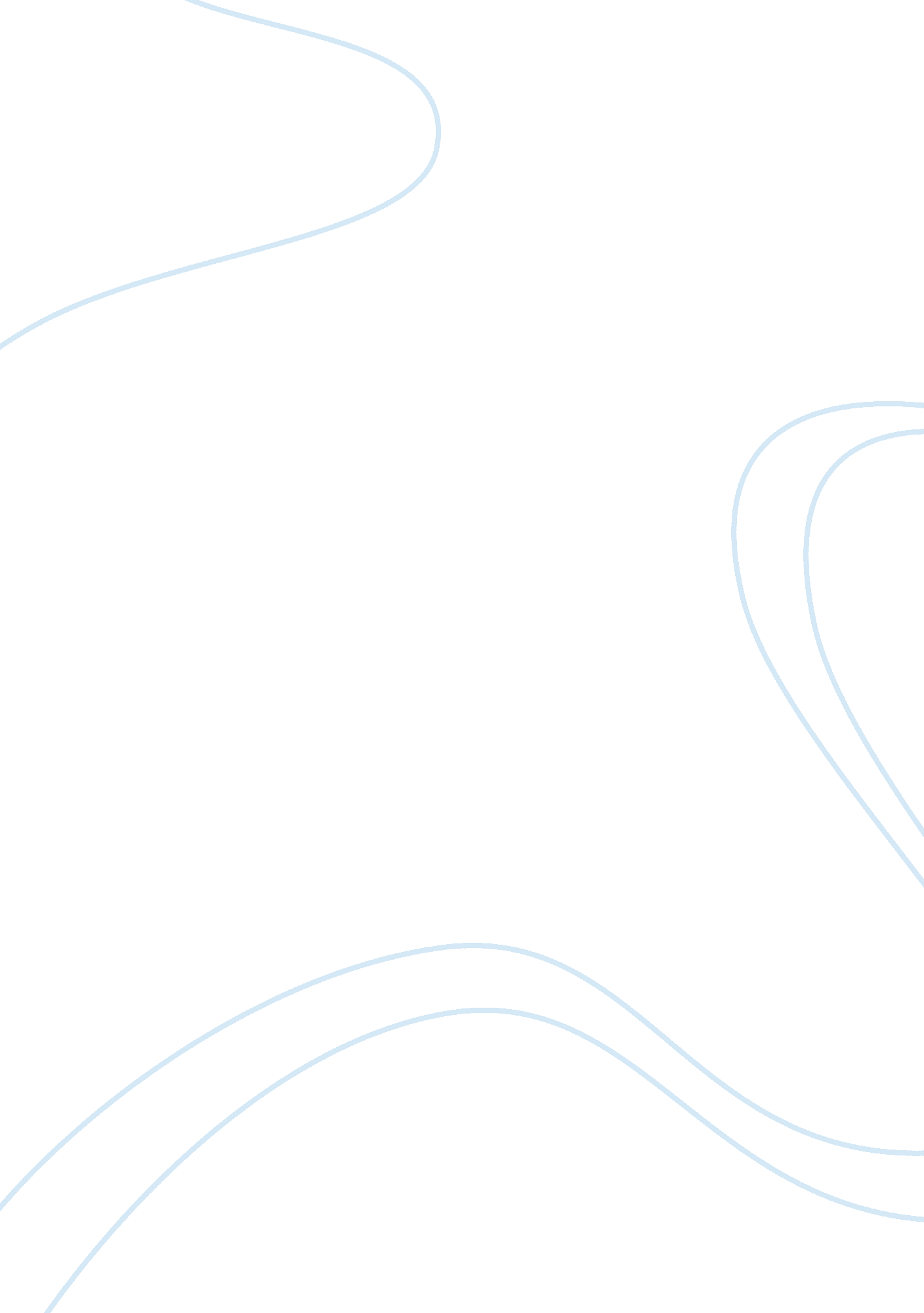 Leadership styles case studyBusiness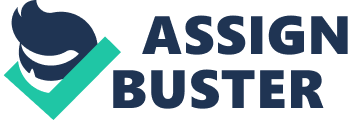 Problem solving is found in the leader, the director encourages staff to report any non- sanctioned interaction between social workers and clients. This can be grounds for employee termination. Distribution of power “ Power-over” the director uses rewards conceived and legitimate bases, by using the lounge as a “ power over reward. The influence is a unidirectional this memo is from director to employees. 2. What type of leadership Is practiced at ASS, transactional or transformational? How do you now? The type of leadership that Is practiced at ASS Is transformational. The director uses power with rather than power over. He does not use rewards conceived or legitimate bases Instead he uses expert, referent and Inspirational bases. This Is a multidimensional influence because the director simply asks his staff and employees for their participation and input in overcoming this obstacle. Their values are liberty, justice, equality, peace, and humanitarianism because the director, staff, and employees have a goal in common, they are depending on each other, their rookeries will rise and fall together, and they share the results of overcoming this obstacle together. . Which style of leadership would you recommend for a human service organization? Explain your answer. The style of leadership I would recommend for human service organizations is transformational. This type of leadership Involves the organization as a whole. Everyone In the organization works together In order to achieve the common goals and all share the achievement. In my opinion It Is best to Include the employees In running the organization. By doing this t will not only make them feel a part of the organization it will also make the hard work worth more to them. It makes the employees feel better about the work place if they feel that their opinions count. No comments By animalcule 1 . What type of leadership is practiced at NC, transactional or transformational? How do you know? The type of leadership that is practiced at NC is transactional. Stresses to all the employees that dual relationships are a conflict of interest conceived and legitimate bases, by using the lounge as a “ power over” reward. The of leadership is practiced at ASS, transactional or transformational? How do you know? The type of leadership that is practiced at ASS is transformational. The director legitimate bases instead he uses expert, referent and inspirational bases. This is a leadership involves the organization as a whole. Everyone in the organization works together in order to achieve the common goals and all share the achievement. In my opinion it is best to include the employees in running the organization. By doing this 